Российская Федерация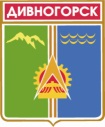 Администрация города ДивногорскаКрасноярского края П О С Т А Н О В Л Е Н И Е10.12. 2013                                 г. Дивногорск                                       №___252п___В целях обеспечения формирования независимой системы оценки качества работы образовательных организаций, подведомственных отделу образования администрации города Дивногорска, включая определение эффективности работы  таких организаций и ведение публичных рейтингов  их деятельности, руководствуясь статьей 43 Устава города Дивногорска, ПОСТАНОВЛЯЮ:1. Создать муниципальный общественный совет по образованию города Дивногорска.2. Утвердить Положение о муниципальном общественном совете по образованию города Дивногорска согласно приложению.3.	Настоящее постановление подлежит опубликованию в средствах массовой информации, размещению на официальном сайте администрации города в информационно-телекоммуникационной сети «Интернет».4.	Постановление вступает в силу в день, следующий за днем его опубликования. 5.	Контроль за исполнением постановления возложить на заместителя Главы города Кузнецову М.Г. Исполняющий обязанности Главы города		              М.Г. КузнецоваПриложение к постановлению администрации города Дивногорска от 10.12.2013 № 252пПоложение о муниципальном общественном совете по образованию города Дивногорска1.Общие положенияМуниципальный общественный совет по образованию города Дивногорска (далее - Совет по образованию) создан в соответствии с подпунктом «к» пункта 1 Указа Президента Российской Федерации от 07.05.2012 № 597 «О мероприятиях по реализации государственной социальной политики», Правилами формирования независимой системы оценки качества работы организаций, оказывающих социальные услуги, утвержденными постановлением Правительства Российской Федерации от 30.03.2013 № 286 «О формировании независимой системы оценки качества работы организаций, оказывающих социальные услуги».Совет по образованию - это коллегиальный представительный орган участия представителей местного сообщества в управлении в сфере образования на местном уровне.Совет руководствуется в своей деятельности Федеральным законом от 29.12.2012 № 273-ФЗ «Об образовании в Российской Федерации», другими федеральными законами, указами Президента Российской Федерации, постановлениями Правительства Российской Федерации, законодательством и иными нормативными правовыми актами Красноярского края, настоящим Положением и своим регламентом.Совет по образованию вправе в инициативном порядке рассматривать любые вопросы дошкольного, общего и дополнительного образования детей и вносить свои предложения в органы местного самоуправления края и органы управления муниципальными образовательными учреждениями в виде рекомендаций Совета по образованию.Деятельность Совета по образованию основывается на принципах коллегиальности принятия решений, гласности.Совет по образованию наделяется полномочиями муниципальным правовым актом - Положением о Совете по образованию, другими муниципальными правовыми актами.Члены Совета по образованию принимают участие в его работе в качестве добровольцев, на безвозмездной основе.2.Функции и полномочия муниципальногоСовета по образованиюОсновными задачами Совета по образованию являются:а)	участие в определении основных направлений развития дошкольного, общего и дополнительного образования детей на территории муниципального района, городского округа края;	б)	 содействие в организации предоставления общедоступного и бесплатного начального общего, основного общего, среднего (полного) общего образования, содействие в предоставлении дополнительного образования детям и общедоступного бесплатного дошкольного образования на территории муниципального района, городского округа края;в)	содействие созданию и деятельности образовательных объединений в форме ассоциаций или союзов в соответствии с законодательством Российской Федерации в целях развития и совершенствования образования, общественных объединений участников образовательного процесса и иных граждан, заинтересованных в развитии образования, благотворительных и социально ориентированных некоммерческих организаций, содействующих системе образования муниципального района, городского округа края;г)	 расширение участия общественности в управлении образованием, в оценке качества социальных услуг в сфере образования;д)	содействие открытости и публичности в деятельности образовательных учреждений на территории муниципального района, городского округа края.К основным функциям и полномочиям Совета по образованию относятся:формирование перечня образовательных учреждений города Дивногорска для проведения оценки качества их работы Советом по образованию на основе изучения результатов общественного мнения;определение критериев эффективности работы образовательных учреждений города Дивногорска, которые характеризуют:открытость и доступность информации об образовательном учреждении;комфортность условий и доступность получения образовательных услуг, в том числе для граждан с ограниченными возможностями здоровья;время ожидания в очереди при получении образовательной услуги;доброжелательность, вежливость и компетентность работников образовательного учреждения;долю получателей образовательных услуг, удовлетворенных качеством обслуживания в образовательном учреждении;установление порядка оценки качества работы образовательных учреждений города Дивногорска на основании определенных Советом по образованию критериев эффективности их работы;участие в процедурах оценки качества работы образовательных учреждений на основании критериев эффективности работы образовательных учреждений, установленных Советом по образованию;организация работы по выявлению, обобщению и анализу общественного мнения и рейтингов о качестве работы образовательных учреждений, в том числе сформированных общественными организациями, профессиональными сообществами и иными экспертами;6) направление в орган, осуществляющий функции и полномочия учредителя:информации о результатах оценки качества работы образовательных учреждений;предложений об улучшении качества работы образовательных учреждений, а также об организации доступа к информации, необходимой для лиц, обратившихся за предоставлением социальных услуг в сфере образования.3.Порядок формирования и структура муниципальногоСовета по образованию3.1 Совет по образованию формируется на основании положения о Совете по образованию приказом отдела образования администрации города Дивногорска в составе 7 человек.3.2.В состав Совета по образованию включаются представители муниципального органа управления образованием, представители управляющих советов муниципальных образовательных учреждений. Кроме того, могут быть включены по процедуре кооптации сформированным Советом по образованию в свой состав представители общественных объединений и социально ориентированных некоммерческих организаций, действующих в сфере образования, представители профессионального педагогического сообщества, профсоюзов работников образования, иные заинтересованные в сфере образования граждане, чья профессиональная или общественная деятельность, знания, опыт и возможности могут позитивным образом содействовать функционированию и развитию системы образования города Дивногорска. Общее количество кооптированных членов Совета по образованию не должно превышать 30% от общего количества членов указанного органа.3.3.Представители управляющих советов муниципальных образовательных учреждений должны составлять не более 50% от общего числа членов Совета по образованию.В случае, когда количество муниципальных образовательных учреждений превышает 10, представители управляющих советов муниципальных образовательных учреждений в состав Совета по образованию определяются путем проведения выборов. В случае организации выборов представителей от управляющих советов образовательных учреждений в члены Совета по образованию применяются следующие правила:собрание признается правомочным, если в его работе принимают участие не менее двух третей представителей управляющих советов (других коллегиальных органов) образовательных учреждений, представитель (представители) местной администрации, представитель (представители) местного совета депутатов, представитель (представители) муниципального органа управления образованием;собрание избирает из своего состава председателя, секретаря и при необходимости счетную комиссию;члены Совета избираются из числа представителей управляющих советов (иных коллегиальных органов) образовательных учреждений;правом выдвижения кандидатур для избрания в члены Совета по образованию обладают представители управляющих советов образовательных учреждений, делегированные для участия в общем собрании, представитель местной администрации, представитель местного совета депутатов, представитель муниципального органа управления образованием;решения собрания принимаются открытым голосованием большинством голосов присутствующих участников собрания и оформляются протоколом, подписываемым председателем и секретарем собрания.В случае избрания счетной комиссии к протоколу собрания прилагается протокол счетной комиссии.Представителями в Совете по образованию могут быть любые члены управляющего совета, кроме представителя в нем учредителя и обучающихся, не достигших 18-летнего возраста, из числа кандидатов, делегированных в состав Совета по образованию решением управляющего совета муниципального образовательного учреждения.Руководитель муниципального органа управления образованием включается в состав членов Совета по образованию по должности в обязательном порядке в качестве представителя (одного из представителей) отдела образования администрации города Дивногорска.В состав Совета по образованию могут входить другие представители органов местного самоуправления города Дивногорска. Их количество не должно превышать числа представителей управляющих советов муниципальных образовательных учреждений.4.Организация деятельности муниципальногоСовета по образованиюПорядок работы Совета по образованию (периодичность проведения заседаний, сроки и порядок оповещения членов указанного органа о проведении заседаний, сроки предоставления членам Совета по образованию материалов для работы, порядок проведения заседаний, иные процедурные вопросы) определяется регламентом Совета по образованию, разрабатываемым им в соответствии с настоящим Положением и утверждаемым им самостоятельно. Основной организационной формой работы Совета по образованию являются заседания, которые проводятся по мере необходимости, но не реже одного раза в квартал. Заседания Совета по образованию созываются председателем Совета по образованию, а в его отсутствие - заместителем председателя. Внеочередные заседания Совета по образованию могут созываться по инициативе его председателя, представителей органа местного самоуправления в составе Совета по образованию, а также по требованию не менее 1/3 членов Совета по образованию. На заседании может быть решен любой вопрос, отнесенный к компетенции Совета по образованию.Первое заседание впервые созданного или избранного нового состава Совета по образованию созывается назначенным представителем отдела образования администрации города Дивногорска в составе Совета по образованию не позднее чем через месяц после его формирования. На первом заседании Совета по образованию утверждаются регламент Совета по образованию, избираются председатель и секретарь Совета по образованию, при необходимости - заместитель председателя Совета по образованию. Председатель Совета по образованию и его заместитель могут избираться только из числа представителей управляющих советов образовательных учреждений или из числа кооптированных членов в составе Совета по образованию.Секретарь Совета по образованию назначается приказом отдела образования, организует и ведет делопроизводство из числа сотрудников муниципального органа управления образованием.Заседание Совета по образованию правомочно, если на нем присутствуют более половины от числа членов Совета по образованию. Заседание Совета по образованию ведет председатель, а в его отсутствие - заместитель председателя Совета по образованию.Решения Совета по образованию принимаются простым большинством голосов членов Совета по образованию, присутствующих на заседании, при открытом голосовании. Каждый член Совета по образованию имеет один голос. При равенстве голосов принятым считается решение, за которое проголосовал председатель Совета по образованию.Решения Совета по образованию оформляются протоколом, который подписывается председателем и секретарем Совета по образованию, и носят рекомендательный характер. Решения доводятся до сведения заинтересованных лиц в виде выписки из протокола заседания Общественного совета либо иным способом по решению Общественного совета. Оригинал протокола хранится секретарем Совета по образованию.Копии протоколов заседаний (выписки из протоколов заседаний) направляются секретарем Совета по образованию его членам, ответственным за выполнение решений, а также по поручению председателя Совета по образованию иным лицам и организациям в течение 5 рабочих дней со дня заседания.Для осуществления своих функций Совет по образованию вправе:а)	приглашать на заседания Совета по образованию работников отдела образования, руководителей и работников муниципальных образовательных учреждений для получения разъяснений, консультаций, заслушивания отчетов по вопросам, входящим в компетенцию Совета по образованию;б)	запрашивать и получать у руководителей муниципальных образовательных учреждений, муниципального отдела образования информацию, необходимую для осуществления функций Совета по образованию, в том числе в порядке контроля реализации решений Совета по образованию.4.10 Совет по образованию вправе для подготовки материалов к заседаниям Совета по образованию, выработки проектов его решений в период между заседаниями, создавать постоянные и временные комиссии Совета по образованию. Совет по образованию определяет структуру, количество членов и персональное членство в комиссиях, назначает из числа членов Совета по образованию их председателей, утверждает задачи, функции, персональный состав и регламент работы комиссий. В комиссии кроме членов Совета по образованию могут входить, с их согласия, любые лица, которых Совет по образованию сочтет необходимыми пригласить и включить в состав для обеспечения эффективной работы комиссии. Председателями постоянных и временных комиссий являются члены Совета по образованию.4.11 Председатель Совета по образованию имеет право:действовать от имени Совета по образованию в пределах полномочий,имеющихся у указанного органа;представлять Совет по образованию в отношениях с органами государственной власти и органами местного самоуправления, с юридическими и физическими лицами;получать информацию о состоянии и результатах деятельности системы образования от отдела образования;информировать органы управления образованием о фактах нарушения действующего законодательства в сфере образования.4.12 Организационно-техническое обеспечение деятельности и делопроизводство Совета по образованию обеспечивает отдел образования администрации города Дивногорска5.Обязанности и ответственностьмуниципального Совета по образованию и его членов5.1.Совет по образованию несет ответственность за своевременное принятие и выполнение решений, входящих в его компетенцию.5.2.Кооптированный и избранный член Совета по образованию систематически, то есть более двух раз подряд, не посещающий заседания Совета по образованию без уважительных причин, может быть выведен из его состава по решению Совета по образованию.5.3.Член Совета по образованию выводится из его состава по решению Совета в следующих случаях:по его желанию, выраженному в письменной форме;при отзыве члена Совета по образованию - представителя администрации или муниципального органа управления образованием, а также в случае прекращения их полномочий;в случае окончания срока полномочий или досрочного прекращения полномочий представителя управляющего совета учреждения;в случае совершения противоправных действий, несовместимых с членством в Совете по образованию;при выявлении следующих обстоятельств, препятствующих участию члена Совета по образованию в работе Совета по образованию: лишение родительских прав, судебное запрещение заниматься педагогической и иной деятельностью, связанной с работой с детьми, признание по решению суда недееспособным, наличие неснятой или непогашенной судимости за совершение уголовного преступления.После вывода (выхода) из состава Совета по образованию его члена Совет по образованию принимает меры для замещения выбывшего члена (посредством делегирования вновь избранного представителя управляющего совета муниципального образовательного учреждения или его довыборов, если представители управляющих советов муниципальных образовательных учреждений избираются в состав Совета по образованию; посредством назначения нового представителя органа местного самоуправления).О создании муниципального общественного совета по образованию города Дивногорска